		Application for Employment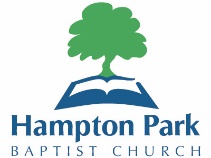 HAMPTON PARK BAPTIST CHURCH MINISTRIESPhone 864-370-3100       Fax 864-235-5621           www.hamptonpark.orgIndicate employment interest:	 Full-time	 Part-time    Pastoral Staff      Teaching      Level:         (kindergarten, elementary, etc.) Office/Administrative:        Other:         APPLICANT INFORMATIONAPPLICANT INFORMATIONAPPLICANT INFORMATIONAPPLICANT INFORMATIONAPPLICANT INFORMATIONAPPLICANT INFORMATIONAPPLICANT INFORMATIONAPPLICANT INFORMATIONAPPLICANT INFORMATIONAPPLICANT INFORMATIONAPPLICANT INFORMATIONAPPLICANT INFORMATIONAPPLICANT INFORMATIONAPPLICANT INFORMATIONAPPLICANT INFORMATIONAPPLICANT INFORMATIONAPPLICANT INFORMATIONAPPLICANT INFORMATIONAPPLICANT INFORMATIONAPPLICANT INFORMATIONAPPLICANT INFORMATIONName (last, first, middle):      Name (last, first, middle):      Name (last, first, middle):      Name (last, first, middle):      Name (last, first, middle):      Name (last, first, middle):      Name (last, first, middle):      Name (last, first, middle):      Name (last, first, middle):      Name (last, first, middle):      Name (last, first, middle):      Name (last, first, middle):      Name (last, first, middle):      Name (last, first, middle):      Name (last, first, middle):      Name (last, first, middle):      Name (last, first, middle):      Name (last, first, middle):      Name (last, first, middle):      Name (last, first, middle):      Name (last, first, middle):      Current Address:       Current Address:       Current Address:       Current Address:       Current Address:       Current Address:       Current Address:       Current Address:       Current Address:       Current Address:       Current Address:       Current Address:       Current Address:       Current Address:       Current Address:       Current Address:       Current Address:       Current Address:       Current Address:       Current Address:       Current Address:       City:      City:      City:      City:      City:      City:      City:      State:      State:      State:      State:      State:      State:      State:      State:      State:      State:      Zip Code:      Zip Code:      Zip Code:      Zip Code:      Primary Phone:                                                   Indicate if cellPrimary Phone:                                                   Indicate if cellPrimary Phone:                                                   Indicate if cellPrimary Phone:                                                   Indicate if cellPrimary Phone:                                                   Indicate if cellPrimary Phone:                                                   Indicate if cellPrimary Phone:                                                   Indicate if cellSecondary Phone (if available)                                                            Indicate if cellSecondary Phone (if available)                                                            Indicate if cellSecondary Phone (if available)                                                            Indicate if cellSecondary Phone (if available)                                                            Indicate if cellSecondary Phone (if available)                                                            Indicate if cellSecondary Phone (if available)                                                            Indicate if cellSecondary Phone (if available)                                                            Indicate if cellSecondary Phone (if available)                                                            Indicate if cellSecondary Phone (if available)                                                            Indicate if cellSecondary Phone (if available)                                                            Indicate if cellEmail Address:Email Address:Email Address:Email Address:Have you ever been divorced?              Remarried?       Have you ever been divorced?              Remarried?       Have you ever been divorced?              Remarried?       Have you ever been divorced?              Remarried?       Have you ever been divorced?              Remarried?       Have you ever been divorced?              Remarried?       Have you ever been divorced?              Remarried?       Have you ever been divorced?              Remarried?       Have you ever been divorced?              Remarried?       Have you ever been divorced?              Remarried?       Have you ever been divorced?              Remarried?       Have you ever been divorced?              Remarried?       Have you ever been divorced?              Remarried?       Have you ever been divorced?              Remarried?       Have you ever been divorced?              Remarried?       Have you ever been divorced?              Remarried?       Have you ever been divorced?              Remarried?       Have you ever been divorced?              Remarried?       Have you ever been divorced?              Remarried?       Have you ever been divorced?              Remarried?       Have you ever been divorced?              Remarried?       Current Church Membership:Church Name:      Address:      City/State/Zip:      Church Phone:       Pastor’s Name:      Pastor’s Email Address:      Current Church Membership:Church Name:      Address:      City/State/Zip:      Church Phone:       Pastor’s Name:      Pastor’s Email Address:      Current Church Membership:Church Name:      Address:      City/State/Zip:      Church Phone:       Pastor’s Name:      Pastor’s Email Address:      Current Church Membership:Church Name:      Address:      City/State/Zip:      Church Phone:       Pastor’s Name:      Pastor’s Email Address:      Current Church Membership:Church Name:      Address:      City/State/Zip:      Church Phone:       Pastor’s Name:      Pastor’s Email Address:      Current Church Membership:Church Name:      Address:      City/State/Zip:      Church Phone:       Pastor’s Name:      Pastor’s Email Address:      Current Church Membership:Church Name:      Address:      City/State/Zip:      Church Phone:       Pastor’s Name:      Pastor’s Email Address:      Current Church Membership:Church Name:      Address:      City/State/Zip:      Church Phone:       Pastor’s Name:      Pastor’s Email Address:      Current Church Membership:Church Name:      Address:      City/State/Zip:      Church Phone:       Pastor’s Name:      Pastor’s Email Address:      Current Church Membership:Church Name:      Address:      City/State/Zip:      Church Phone:       Pastor’s Name:      Pastor’s Email Address:      Current Church Membership:Church Name:      Address:      City/State/Zip:      Church Phone:       Pastor’s Name:      Pastor’s Email Address:      Current Church Membership:Church Name:      Address:      City/State/Zip:      Church Phone:       Pastor’s Name:      Pastor’s Email Address:      Previous membership if less than one year at current church:Church Name:      Address:      City/State/Zip:      Church Phone:       Pastor’s Name:      Pastor’s Email Address:      Previous membership if less than one year at current church:Church Name:      Address:      City/State/Zip:      Church Phone:       Pastor’s Name:      Pastor’s Email Address:      Previous membership if less than one year at current church:Church Name:      Address:      City/State/Zip:      Church Phone:       Pastor’s Name:      Pastor’s Email Address:      Previous membership if less than one year at current church:Church Name:      Address:      City/State/Zip:      Church Phone:       Pastor’s Name:      Pastor’s Email Address:      Previous membership if less than one year at current church:Church Name:      Address:      City/State/Zip:      Church Phone:       Pastor’s Name:      Pastor’s Email Address:      Previous membership if less than one year at current church:Church Name:      Address:      City/State/Zip:      Church Phone:       Pastor’s Name:      Pastor’s Email Address:      Previous membership if less than one year at current church:Church Name:      Address:      City/State/Zip:      Church Phone:       Pastor’s Name:      Pastor’s Email Address:      Previous membership if less than one year at current church:Church Name:      Address:      City/State/Zip:      Church Phone:       Pastor’s Name:      Pastor’s Email Address:      Previous membership if less than one year at current church:Church Name:      Address:      City/State/Zip:      Church Phone:       Pastor’s Name:      Pastor’s Email Address:      When would you be available for work?        When would you be available for work?        When would you be available for work?        When would you be available for work?        When would you be available for work?        When would you be available for work?        When would you be available for work?        When would you be available for work?        When would you be available for work?        When would you be available for work?        When would you be available for work?        When would you be available for work?        When would you be available for work?        When would you be available for work?        When would you be available for work?        When would you be available for work?        When would you be available for work?        When would you be available for work?        When would you be available for work?        When would you be available for work?        When would you be available for work?        Do you have the legal right to work in the United States of America?    Yes             NoDo you have the legal right to work in the United States of America?    Yes             NoDo you have the legal right to work in the United States of America?    Yes             NoDo you have the legal right to work in the United States of America?    Yes             NoDo you have the legal right to work in the United States of America?    Yes             NoDo you have the legal right to work in the United States of America?    Yes             NoDo you have the legal right to work in the United States of America?    Yes             NoDo you have the legal right to work in the United States of America?    Yes             NoDo you have the legal right to work in the United States of America?    Yes             NoDo you have the legal right to work in the United States of America?    Yes             NoDo you have the legal right to work in the United States of America?    Yes             NoDo you have the legal right to work in the United States of America?    Yes             NoDo you have the legal right to work in the United States of America?    Yes             NoDo you have the legal right to work in the United States of America?    Yes             NoDo you have the legal right to work in the United States of America?    Yes             NoDo you have the legal right to work in the United States of America?    Yes             NoDo you have the legal right to work in the United States of America?    Yes             NoDo you have the legal right to work in the United States of America?    Yes             NoDo you have the legal right to work in the United States of America?    Yes             NoDo you have the legal right to work in the United States of America?    Yes             NoDo you have the legal right to work in the United States of America?    Yes             NoHave you ever been convicted of a felony that has not been expunged from your record?  Yes             NoHave you ever been convicted of a felony that has not been expunged from your record?  Yes             NoHave you ever been convicted of a felony that has not been expunged from your record?  Yes             NoHave you ever been convicted of a felony that has not been expunged from your record?  Yes             NoHave you ever been convicted of a felony that has not been expunged from your record?  Yes             NoHave you ever been convicted of a felony that has not been expunged from your record?  Yes             NoHave you ever been convicted of a felony that has not been expunged from your record?  Yes             NoHave you ever been convicted of a felony that has not been expunged from your record?  Yes             NoHave you ever been convicted of a felony that has not been expunged from your record?  Yes             NoHave you ever been convicted of a felony that has not been expunged from your record?  Yes             NoHave you ever been convicted of a felony that has not been expunged from your record?  Yes             NoHave you ever been convicted of a felony that has not been expunged from your record?  Yes             NoHave you ever been convicted of a felony that has not been expunged from your record?  Yes             NoHave you ever been convicted of a felony that has not been expunged from your record?  Yes             NoHave you ever been convicted of a felony that has not been expunged from your record?  Yes             NoHave you ever been convicted of a felony that has not been expunged from your record?  Yes             NoHave you ever been convicted of a felony that has not been expunged from your record?  Yes             NoHave you ever been convicted of a felony that has not been expunged from your record?  Yes             NoHave you ever been convicted of a felony that has not been expunged from your record?  Yes             NoHave you ever been convicted of a felony that has not been expunged from your record?  Yes             NoHave you ever been convicted of a felony that has not been expunged from your record?  Yes             NoPERSONAL REFERENCESGive name, address and phone number of three references who are not your relatives or former employers.PERSONAL REFERENCESGive name, address and phone number of three references who are not your relatives or former employers.PERSONAL REFERENCESGive name, address and phone number of three references who are not your relatives or former employers.PERSONAL REFERENCESGive name, address and phone number of three references who are not your relatives or former employers.PERSONAL REFERENCESGive name, address and phone number of three references who are not your relatives or former employers.PERSONAL REFERENCESGive name, address and phone number of three references who are not your relatives or former employers.PERSONAL REFERENCESGive name, address and phone number of three references who are not your relatives or former employers.PERSONAL REFERENCESGive name, address and phone number of three references who are not your relatives or former employers.PERSONAL REFERENCESGive name, address and phone number of three references who are not your relatives or former employers.PERSONAL REFERENCESGive name, address and phone number of three references who are not your relatives or former employers.PERSONAL REFERENCESGive name, address and phone number of three references who are not your relatives or former employers.PERSONAL REFERENCESGive name, address and phone number of three references who are not your relatives or former employers.PERSONAL REFERENCESGive name, address and phone number of three references who are not your relatives or former employers.PERSONAL REFERENCESGive name, address and phone number of three references who are not your relatives or former employers.PERSONAL REFERENCESGive name, address and phone number of three references who are not your relatives or former employers.PERSONAL REFERENCESGive name, address and phone number of three references who are not your relatives or former employers.PERSONAL REFERENCESGive name, address and phone number of three references who are not your relatives or former employers.PERSONAL REFERENCESGive name, address and phone number of three references who are not your relatives or former employers.PERSONAL REFERENCESGive name, address and phone number of three references who are not your relatives or former employers.PERSONAL REFERENCESGive name, address and phone number of three references who are not your relatives or former employers.PERSONAL REFERENCESGive name, address and phone number of three references who are not your relatives or former employers.1Name:         Address:        City/State/Zip:        Phone:        						Email:        Name:         Address:        City/State/Zip:        Phone:        						Email:        Name:         Address:        City/State/Zip:        Phone:        						Email:        Name:         Address:        City/State/Zip:        Phone:        						Email:        Name:         Address:        City/State/Zip:        Phone:        						Email:        Name:         Address:        City/State/Zip:        Phone:        						Email:        Name:         Address:        City/State/Zip:        Phone:        						Email:        Name:         Address:        City/State/Zip:        Phone:        						Email:        Name:         Address:        City/State/Zip:        Phone:        						Email:        Name:         Address:        City/State/Zip:        Phone:        						Email:        Name:         Address:        City/State/Zip:        Phone:        						Email:        Name:         Address:        City/State/Zip:        Phone:        						Email:        Name:         Address:        City/State/Zip:        Phone:        						Email:        Name:         Address:        City/State/Zip:        Phone:        						Email:        Name:         Address:        City/State/Zip:        Phone:        						Email:        Name:         Address:        City/State/Zip:        Phone:        						Email:        Name:         Address:        City/State/Zip:        Phone:        						Email:        Name:         Address:        City/State/Zip:        Phone:        						Email:        Name:         Address:        City/State/Zip:        Phone:        						Email:        Name:         Address:        City/State/Zip:        Phone:        						Email:        2Name:         Address:        City/State/Zip:        Phone:        						Email:        Name:         Address:        City/State/Zip:        Phone:        						Email:        Name:         Address:        City/State/Zip:        Phone:        						Email:        Name:         Address:        City/State/Zip:        Phone:        						Email:        Name:         Address:        City/State/Zip:        Phone:        						Email:        Name:         Address:        City/State/Zip:        Phone:        						Email:        Name:         Address:        City/State/Zip:        Phone:        						Email:        Name:         Address:        City/State/Zip:        Phone:        						Email:        Name:         Address:        City/State/Zip:        Phone:        						Email:        Name:         Address:        City/State/Zip:        Phone:        						Email:        Name:         Address:        City/State/Zip:        Phone:        						Email:        Name:         Address:        City/State/Zip:        Phone:        						Email:        Name:         Address:        City/State/Zip:        Phone:        						Email:        Name:         Address:        City/State/Zip:        Phone:        						Email:        Name:         Address:        City/State/Zip:        Phone:        						Email:        Name:         Address:        City/State/Zip:        Phone:        						Email:        Name:         Address:        City/State/Zip:        Phone:        						Email:        Name:         Address:        City/State/Zip:        Phone:        						Email:        Name:         Address:        City/State/Zip:        Phone:        						Email:        Name:         Address:        City/State/Zip:        Phone:        						Email:        3Name:         Address:        City/State/Zip:        Phone:        						Email:        Name:         Address:        City/State/Zip:        Phone:        						Email:        Name:         Address:        City/State/Zip:        Phone:        						Email:        Name:         Address:        City/State/Zip:        Phone:        						Email:        Name:         Address:        City/State/Zip:        Phone:        						Email:        Name:         Address:        City/State/Zip:        Phone:        						Email:        Name:         Address:        City/State/Zip:        Phone:        						Email:        Name:         Address:        City/State/Zip:        Phone:        						Email:        Name:         Address:        City/State/Zip:        Phone:        						Email:        Name:         Address:        City/State/Zip:        Phone:        						Email:        Name:         Address:        City/State/Zip:        Phone:        						Email:        Name:         Address:        City/State/Zip:        Phone:        						Email:        Name:         Address:        City/State/Zip:        Phone:        						Email:        Name:         Address:        City/State/Zip:        Phone:        						Email:        Name:         Address:        City/State/Zip:        Phone:        						Email:        Name:         Address:        City/State/Zip:        Phone:        						Email:        Name:         Address:        City/State/Zip:        Phone:        						Email:        Name:         Address:        City/State/Zip:        Phone:        						Email:        Name:         Address:        City/State/Zip:        Phone:        						Email:        Name:         Address:        City/State/Zip:        Phone:        						Email:        EDUCATIONEDUCATIONEDUCATIONEDUCATIONEDUCATIONEDUCATIONEDUCATIONEDUCATIONEDUCATIONEDUCATIONEDUCATIONEDUCATIONEDUCATIONEDUCATIONEDUCATIONEDUCATIONEDUCATIONEDUCATIONEDUCATIONEDUCATIONEDUCATIONLevelLevelSchool NameSchool NameSchool NameSchool NameSchool NameSchool NameSchool NameSchool NameAddressAddressAddressAddressAddressAddressAddressDate of CompletionDate of CompletionDiploma/Degree EarnedDiploma/Degree EarnedSecondarySecondaryCollegeCollegeCollegeCollegeGraduateGraduateCOLLEGE MAJORCOLLEGE MAJORCOLLEGE MAJORCOLLEGE MAJORCOLLEGE MAJORCOLLEGE MAJORCOLLEGE MAJORCOLLEGE MAJORCOLLEGE MAJORCOLLEGE MAJORCOLLEGE MAJORCOLLEGE MAJORCOLLEGE MINORCOLLEGE MINORCOLLEGE MINORCOLLEGE MINORCOLLEGE MINORCOLLEGE MINORCOLLEGE MINORCOLLEGE MINORCOLLEGE MINORFieldFieldFieldField# Credits# Credits# Credits# CreditsGrade AverageGrade AverageGrade AverageGrade AverageFieldFieldField# Credits# Credits# Credits# Credits# CreditsGrade AverageIf secondary, list subject proficienciesIf secondary, list subject proficienciesIf secondary, list subject proficienciesIf secondary, list subject proficienciesIf secondary, list subject proficienciesIf secondary, list subject proficienciesIf secondary, list subject proficienciesIf secondary, list subject proficienciesIf secondary, list subject proficienciesIf secondary, list subject proficienciesIf secondary, list subject proficienciesIf secondary, list subject proficienciesIf secondary, list subject proficienciesIf secondary, list subject proficienciesIf secondary, list subject proficienciesIf secondary, list subject proficienciesIf secondary, list subject proficienciesIf secondary, list subject proficienciesIf secondary, list subject proficienciesIf secondary, list subject proficienciesIf secondary, list subject proficienciesGRADUATE WORK (If Master’s Degree has not been indicated above)GRADUATE WORK (If Master’s Degree has not been indicated above)GRADUATE WORK (If Master’s Degree has not been indicated above)GRADUATE WORK (If Master’s Degree has not been indicated above)GRADUATE WORK (If Master’s Degree has not been indicated above)GRADUATE WORK (If Master’s Degree has not been indicated above)GRADUATE WORK (If Master’s Degree has not been indicated above)GRADUATE WORK (If Master’s Degree has not been indicated above)GRADUATE WORK (If Master’s Degree has not been indicated above)GRADUATE WORK (If Master’s Degree has not been indicated above)GRADUATE WORK (If Master’s Degree has not been indicated above)GRADUATE WORK (If Master’s Degree has not been indicated above)GRADUATE WORK (If Master’s Degree has not been indicated above)GRADUATE WORK (If Master’s Degree has not been indicated above)GRADUATE WORK (If Master’s Degree has not been indicated above)GRADUATE WORK (If Master’s Degree has not been indicated above)GRADUATE WORK (If Master’s Degree has not been indicated above)GRADUATE WORK (If Master’s Degree has not been indicated above)GRADUATE WORK (If Master’s Degree has not been indicated above)GRADUATE WORK (If Master’s Degree has not been indicated above)GRADUATE WORK (If Master’s Degree has not been indicated above)CourseCourseCourseCourseCourse# Credits# Credits# Credits# CreditsGradeGradeGradeDateDateSchoolSchoolSchoolSchoolSchoolSchoolSchoolDescribe any specialized training, apprenticeship, skills and extra-curricular activities.Describe any specialized training, apprenticeship, skills and extra-curricular activities.Describe any specialized training, apprenticeship, skills and extra-curricular activities.Describe any specialized training, apprenticeship, skills and extra-curricular activities.Describe any specialized training, apprenticeship, skills and extra-curricular activities.Describe any specialized training, apprenticeship, skills and extra-curricular activities.Describe any specialized training, apprenticeship, skills and extra-curricular activities.Describe any specialized training, apprenticeship, skills and extra-curricular activities.Describe any specialized training, apprenticeship, skills and extra-curricular activities.Describe any specialized training, apprenticeship, skills and extra-curricular activities.Describe any specialized training, apprenticeship, skills and extra-curricular activities.Describe any specialized training, apprenticeship, skills and extra-curricular activities.Describe any specialized training, apprenticeship, skills and extra-curricular activities.Describe any specialized training, apprenticeship, skills and extra-curricular activities.Describe any specialized training, apprenticeship, skills and extra-curricular activities.Describe any specialized training, apprenticeship, skills and extra-curricular activities.Describe any specialized training, apprenticeship, skills and extra-curricular activities.Describe any specialized training, apprenticeship, skills and extra-curricular activities.Describe any specialized training, apprenticeship, skills and extra-curricular activities.Describe any specialized training, apprenticeship, skills and extra-curricular activities.Describe any specialized training, apprenticeship, skills and extra-curricular activities.Describe any honors you have received.Describe any honors you have received.Describe any honors you have received.Describe any honors you have received.Describe any honors you have received.Describe any honors you have received.Describe any honors you have received.Describe any honors you have received.Describe any honors you have received.Describe any honors you have received.Describe any honors you have received.Describe any honors you have received.Describe any honors you have received.Describe any honors you have received.Describe any honors you have received.Describe any honors you have received.Describe any honors you have received.Describe any honors you have received.Describe any honors you have received.Describe any honors you have received.Describe any honors you have received.Share any additional information you believe will be helpful as your application is considered.Share any additional information you believe will be helpful as your application is considered.Share any additional information you believe will be helpful as your application is considered.Share any additional information you believe will be helpful as your application is considered.Share any additional information you believe will be helpful as your application is considered.Share any additional information you believe will be helpful as your application is considered.Share any additional information you believe will be helpful as your application is considered.Share any additional information you believe will be helpful as your application is considered.Share any additional information you believe will be helpful as your application is considered.Share any additional information you believe will be helpful as your application is considered.Share any additional information you believe will be helpful as your application is considered.Share any additional information you believe will be helpful as your application is considered.Share any additional information you believe will be helpful as your application is considered.Share any additional information you believe will be helpful as your application is considered.Share any additional information you believe will be helpful as your application is considered.Share any additional information you believe will be helpful as your application is considered.Share any additional information you believe will be helpful as your application is considered.Share any additional information you believe will be helpful as your application is considered.Share any additional information you believe will be helpful as your application is considered.Share any additional information you believe will be helpful as your application is considered.Share any additional information you believe will be helpful as your application is considered.TEACHING EXPERIENCE (if applicable)List most recent first.TEACHING EXPERIENCE (if applicable)List most recent first.TEACHING EXPERIENCE (if applicable)List most recent first.TEACHING EXPERIENCE (if applicable)List most recent first.TEACHING EXPERIENCE (if applicable)List most recent first.TEACHING EXPERIENCE (if applicable)List most recent first.TEACHING EXPERIENCE (if applicable)List most recent first.TEACHING EXPERIENCE (if applicable)List most recent first.TEACHING EXPERIENCE (if applicable)List most recent first.TEACHING EXPERIENCE (if applicable)List most recent first.TEACHING EXPERIENCE (if applicable)List most recent first.TEACHING EXPERIENCE (if applicable)List most recent first.TEACHING EXPERIENCE (if applicable)List most recent first.TEACHING EXPERIENCE (if applicable)List most recent first.TEACHING EXPERIENCE (if applicable)List most recent first.TEACHING EXPERIENCE (if applicable)List most recent first.TEACHING EXPERIENCE (if applicable)List most recent first.TEACHING EXPERIENCE (if applicable)List most recent first.TEACHING EXPERIENCE (if applicable)List most recent first.TEACHING EXPERIENCE (if applicable)List most recent first.TEACHING EXPERIENCE (if applicable)List most recent first.SchoolSchoolSchoolSchoolSchoolSchoolAddressAddressAddressAddressAddressAddressAddressBegin/End DatesSubjects/GradesSubjects/GradesSubjects/GradesSubjects/GradesImmediate SupervisorImmediate SupervisorImmediate SupervisorList briefly non-teaching experience with children.  List briefly non-teaching experience with children.  List briefly non-teaching experience with children.  List briefly non-teaching experience with children.  List briefly non-teaching experience with children.  List briefly non-teaching experience with children.  List briefly non-teaching experience with children.  List briefly non-teaching experience with children.  List briefly non-teaching experience with children.  List briefly non-teaching experience with children.  List briefly non-teaching experience with children.  List briefly non-teaching experience with children.  List briefly non-teaching experience with children.  List briefly non-teaching experience with children.  List briefly non-teaching experience with children.  List briefly non-teaching experience with children.  List briefly non-teaching experience with children.  List briefly non-teaching experience with children.  List briefly non-teaching experience with children.  List briefly non-teaching experience with children.  List briefly non-teaching experience with children.  Christian School PreparationHave you had any courses in Christian philosophy of education (pertaining to general school subjects)?     Yes             NoIf yes, give place:           date:       Christian School PreparationHave you had any courses in Christian philosophy of education (pertaining to general school subjects)?     Yes             NoIf yes, give place:           date:       Christian School PreparationHave you had any courses in Christian philosophy of education (pertaining to general school subjects)?     Yes             NoIf yes, give place:           date:       Christian School PreparationHave you had any courses in Christian philosophy of education (pertaining to general school subjects)?     Yes             NoIf yes, give place:           date:       Christian School PreparationHave you had any courses in Christian philosophy of education (pertaining to general school subjects)?     Yes             NoIf yes, give place:           date:       Christian School PreparationHave you had any courses in Christian philosophy of education (pertaining to general school subjects)?     Yes             NoIf yes, give place:           date:       Christian School PreparationHave you had any courses in Christian philosophy of education (pertaining to general school subjects)?     Yes             NoIf yes, give place:           date:       Christian School PreparationHave you had any courses in Christian philosophy of education (pertaining to general school subjects)?     Yes             NoIf yes, give place:           date:       Christian School PreparationHave you had any courses in Christian philosophy of education (pertaining to general school subjects)?     Yes             NoIf yes, give place:           date:       Christian School PreparationHave you had any courses in Christian philosophy of education (pertaining to general school subjects)?     Yes             NoIf yes, give place:           date:       Christian School PreparationHave you had any courses in Christian philosophy of education (pertaining to general school subjects)?     Yes             NoIf yes, give place:           date:       Christian School PreparationHave you had any courses in Christian philosophy of education (pertaining to general school subjects)?     Yes             NoIf yes, give place:           date:       Christian School PreparationHave you had any courses in Christian philosophy of education (pertaining to general school subjects)?     Yes             NoIf yes, give place:           date:       Christian School PreparationHave you had any courses in Christian philosophy of education (pertaining to general school subjects)?     Yes             NoIf yes, give place:           date:       Christian School PreparationHave you had any courses in Christian philosophy of education (pertaining to general school subjects)?     Yes             NoIf yes, give place:           date:       Christian School PreparationHave you had any courses in Christian philosophy of education (pertaining to general school subjects)?     Yes             NoIf yes, give place:           date:       Christian School PreparationHave you had any courses in Christian philosophy of education (pertaining to general school subjects)?     Yes             NoIf yes, give place:           date:       Christian School PreparationHave you had any courses in Christian philosophy of education (pertaining to general school subjects)?     Yes             NoIf yes, give place:           date:       Christian School PreparationHave you had any courses in Christian philosophy of education (pertaining to general school subjects)?     Yes             NoIf yes, give place:           date:       Christian School PreparationHave you had any courses in Christian philosophy of education (pertaining to general school subjects)?     Yes             NoIf yes, give place:           date:       Christian School PreparationHave you had any courses in Christian philosophy of education (pertaining to general school subjects)?     Yes             NoIf yes, give place:           date:       Placement DataWhat grades or subjects are you prepare to teach?      What grades or subjects do you prefer?      What other school activities could you sponsor or assist?      Placement DataWhat grades or subjects are you prepare to teach?      What grades or subjects do you prefer?      What other school activities could you sponsor or assist?      Placement DataWhat grades or subjects are you prepare to teach?      What grades or subjects do you prefer?      What other school activities could you sponsor or assist?      Placement DataWhat grades or subjects are you prepare to teach?      What grades or subjects do you prefer?      What other school activities could you sponsor or assist?      Placement DataWhat grades or subjects are you prepare to teach?      What grades or subjects do you prefer?      What other school activities could you sponsor or assist?      Placement DataWhat grades or subjects are you prepare to teach?      What grades or subjects do you prefer?      What other school activities could you sponsor or assist?      Placement DataWhat grades or subjects are you prepare to teach?      What grades or subjects do you prefer?      What other school activities could you sponsor or assist?      Placement DataWhat grades or subjects are you prepare to teach?      What grades or subjects do you prefer?      What other school activities could you sponsor or assist?      Placement DataWhat grades or subjects are you prepare to teach?      What grades or subjects do you prefer?      What other school activities could you sponsor or assist?      Placement DataWhat grades or subjects are you prepare to teach?      What grades or subjects do you prefer?      What other school activities could you sponsor or assist?      Placement DataWhat grades or subjects are you prepare to teach?      What grades or subjects do you prefer?      What other school activities could you sponsor or assist?      Placement DataWhat grades or subjects are you prepare to teach?      What grades or subjects do you prefer?      What other school activities could you sponsor or assist?      Placement DataWhat grades or subjects are you prepare to teach?      What grades or subjects do you prefer?      What other school activities could you sponsor or assist?      Placement DataWhat grades or subjects are you prepare to teach?      What grades or subjects do you prefer?      What other school activities could you sponsor or assist?      Placement DataWhat grades or subjects are you prepare to teach?      What grades or subjects do you prefer?      What other school activities could you sponsor or assist?      Placement DataWhat grades or subjects are you prepare to teach?      What grades or subjects do you prefer?      What other school activities could you sponsor or assist?      Placement DataWhat grades or subjects are you prepare to teach?      What grades or subjects do you prefer?      What other school activities could you sponsor or assist?      Placement DataWhat grades or subjects are you prepare to teach?      What grades or subjects do you prefer?      What other school activities could you sponsor or assist?      Placement DataWhat grades or subjects are you prepare to teach?      What grades or subjects do you prefer?      What other school activities could you sponsor or assist?      Placement DataWhat grades or subjects are you prepare to teach?      What grades or subjects do you prefer?      What other school activities could you sponsor or assist?      Placement DataWhat grades or subjects are you prepare to teach?      What grades or subjects do you prefer?      What other school activities could you sponsor or assist?      GENERAL EXPERIENCE (all applicants)List last three employers with last one first.GENERAL EXPERIENCE (all applicants)List last three employers with last one first.GENERAL EXPERIENCE (all applicants)List last three employers with last one first.GENERAL EXPERIENCE (all applicants)List last three employers with last one first.GENERAL EXPERIENCE (all applicants)List last three employers with last one first.GENERAL EXPERIENCE (all applicants)List last three employers with last one first.GENERAL EXPERIENCE (all applicants)List last three employers with last one first.GENERAL EXPERIENCE (all applicants)List last three employers with last one first.GENERAL EXPERIENCE (all applicants)List last three employers with last one first.GENERAL EXPERIENCE (all applicants)List last three employers with last one first.GENERAL EXPERIENCE (all applicants)List last three employers with last one first.GENERAL EXPERIENCE (all applicants)List last three employers with last one first.GENERAL EXPERIENCE (all applicants)List last three employers with last one first.GENERAL EXPERIENCE (all applicants)List last three employers with last one first.GENERAL EXPERIENCE (all applicants)List last three employers with last one first.GENERAL EXPERIENCE (all applicants)List last three employers with last one first.GENERAL EXPERIENCE (all applicants)List last three employers with last one first.GENERAL EXPERIENCE (all applicants)List last three employers with last one first.GENERAL EXPERIENCE (all applicants)List last three employers with last one first.GENERAL EXPERIENCE (all applicants)List last three employers with last one first.GENERAL EXPERIENCE (all applicants)List last three employers with last one first.DATEMONTH AND YEARDATEMONTH AND YEARDATEMONTH AND YEARNAME & ADDRESS OF EMPLOYERNAME & ADDRESS OF EMPLOYERNAME & ADDRESS OF EMPLOYERNAME & ADDRESS OF EMPLOYERNAME & ADDRESS OF EMPLOYERNAME & ADDRESS OF EMPLOYERNAME & ADDRESS OF EMPLOYERNAME & ADDRESS OF EMPLOYERPOSITIONPOSITIONPOSITIONPOSITIONPOSITIONSALARYSALARYREASON FOR LEAVINGREASON FOR LEAVINGREASON FOR LEAVINGFrom:      From:      From:      To:      To:      To:      May we contact the above employer?  Yes             NoMay we contact the above employer?  Yes             NoMay we contact the above employer?  Yes             NoMay we contact the above employer?  Yes             NoMay we contact the above employer?  Yes             NoMay we contact the above employer?  Yes             NoMay we contact the above employer?  Yes             NoMay we contact the above employer?  Yes             NoMay we contact the above employer?  Yes             NoMay we contact the above employer?  Yes             NoMay we contact the above employer?  Yes             NoMay we contact the above employer?  Yes             NoMay we contact the above employer?  Yes             NoMay we contact the above employer?  Yes             NoMay we contact the above employer?  Yes             NoMay we contact the above employer?  Yes             NoMay we contact the above employer?  Yes             NoMay we contact the above employer?  Yes             NoMay we contact the above employer?  Yes             NoMay we contact the above employer?  Yes             NoMay we contact the above employer?  Yes             NoFrom:      From:      From:      To:      To:      To:      May we contact the above employer?  Yes             NoMay we contact the above employer?  Yes             NoMay we contact the above employer?  Yes             NoMay we contact the above employer?  Yes             NoMay we contact the above employer?  Yes             NoMay we contact the above employer?  Yes             NoMay we contact the above employer?  Yes             NoMay we contact the above employer?  Yes             NoMay we contact the above employer?  Yes             NoMay we contact the above employer?  Yes             NoMay we contact the above employer?  Yes             NoMay we contact the above employer?  Yes             NoMay we contact the above employer?  Yes             NoMay we contact the above employer?  Yes             NoMay we contact the above employer?  Yes             NoMay we contact the above employer?  Yes             NoMay we contact the above employer?  Yes             NoMay we contact the above employer?  Yes             NoMay we contact the above employer?  Yes             NoMay we contact the above employer?  Yes             NoMay we contact the above employer?  Yes             NoFrom:      From:      From:      To:      To:      To:      May we contact the above employer?  Yes             NoMay we contact the above employer?  Yes             NoMay we contact the above employer?  Yes             NoMay we contact the above employer?  Yes             NoMay we contact the above employer?  Yes             NoMay we contact the above employer?  Yes             NoMay we contact the above employer?  Yes             NoMay we contact the above employer?  Yes             NoMay we contact the above employer?  Yes             NoMay we contact the above employer?  Yes             NoMay we contact the above employer?  Yes             NoMay we contact the above employer?  Yes             NoMay we contact the above employer?  Yes             NoMay we contact the above employer?  Yes             NoMay we contact the above employer?  Yes             NoMay we contact the above employer?  Yes             NoMay we contact the above employer?  Yes             NoMay we contact the above employer?  Yes             NoMay we contact the above employer?  Yes             NoMay we contact the above employer?  Yes             NoMay we contact the above employer?  Yes             NoOFFICE APPLICANTS ONLYOFFICE APPLICANTS ONLYOFFICE APPLICANTS ONLYOFFICE APPLICANTS ONLYOFFICE APPLICANTS ONLYOFFICE APPLICANTS ONLYOFFICE APPLICANTS ONLYOFFICE APPLICANTS ONLYOFFICE APPLICANTS ONLYOFFICE APPLICANTS ONLYOFFICE APPLICANTS ONLYOFFICE APPLICANTS ONLYOFFICE APPLICANTS ONLYOFFICE APPLICANTS ONLYOFFICE APPLICANTS ONLYOFFICE APPLICANTS ONLYOFFICE APPLICANTS ONLYOFFICE APPLICANTS ONLYOFFICE APPLICANTS ONLYOFFICE APPLICANTS ONLYOFFICE APPLICANTS ONLYSummarize previous office experience including knowledge of software programs.Summarize previous office experience including knowledge of software programs.Summarize previous office experience including knowledge of software programs.Summarize previous office experience including knowledge of software programs.Summarize previous office experience including knowledge of software programs.Summarize previous office experience including knowledge of software programs.Summarize previous office experience including knowledge of software programs.Summarize previous office experience including knowledge of software programs.Summarize previous office experience including knowledge of software programs.Summarize previous office experience including knowledge of software programs.Summarize previous office experience including knowledge of software programs.Summarize previous office experience including knowledge of software programs.Summarize previous office experience including knowledge of software programs.Summarize previous office experience including knowledge of software programs.Summarize previous office experience including knowledge of software programs.Summarize previous office experience including knowledge of software programs.Summarize previous office experience including knowledge of software programs.Summarize previous office experience including knowledge of software programs.Summarize previous office experience including knowledge of software programs.Summarize previous office experience including knowledge of software programs.Summarize previous office experience including knowledge of software programs.SPIRITUAL GROWTH (all applicants)SPIRITUAL GROWTH (all applicants)SPIRITUAL GROWTH (all applicants)SPIRITUAL GROWTH (all applicants)SPIRITUAL GROWTH (all applicants)SPIRITUAL GROWTH (all applicants)SPIRITUAL GROWTH (all applicants)SPIRITUAL GROWTH (all applicants)SPIRITUAL GROWTH (all applicants)SPIRITUAL GROWTH (all applicants)SPIRITUAL GROWTH (all applicants)SPIRITUAL GROWTH (all applicants)SPIRITUAL GROWTH (all applicants)SPIRITUAL GROWTH (all applicants)SPIRITUAL GROWTH (all applicants)SPIRITUAL GROWTH (all applicants)SPIRITUAL GROWTH (all applicants)SPIRITUAL GROWTH (all applicants)SPIRITUAL GROWTH (all applicants)SPIRITUAL GROWTH (all applicants)SPIRITUAL GROWTH (all applicants)Summarize your relationship with GodSummarize your relationship with GodSummarize your relationship with GodSummarize your relationship with GodSummarize your relationship with GodSummarize your relationship with GodSummarize your relationship with GodSummarize your relationship with GodSummarize your relationship with GodSummarize your relationship with GodSummarize your relationship with GodSummarize your relationship with GodSummarize your relationship with GodSummarize your relationship with GodSummarize your relationship with GodSummarize your relationship with GodSummarize your relationship with GodSummarize your relationship with GodSummarize your relationship with GodSummarize your relationship with GodSummarize your relationship with GodComment on the Lord’s leading in your life toward full-time Christian service.Comment on the Lord’s leading in your life toward full-time Christian service.Comment on the Lord’s leading in your life toward full-time Christian service.Comment on the Lord’s leading in your life toward full-time Christian service.Comment on the Lord’s leading in your life toward full-time Christian service.Comment on the Lord’s leading in your life toward full-time Christian service.Comment on the Lord’s leading in your life toward full-time Christian service.Comment on the Lord’s leading in your life toward full-time Christian service.Comment on the Lord’s leading in your life toward full-time Christian service.Comment on the Lord’s leading in your life toward full-time Christian service.Comment on the Lord’s leading in your life toward full-time Christian service.Comment on the Lord’s leading in your life toward full-time Christian service.Comment on the Lord’s leading in your life toward full-time Christian service.Comment on the Lord’s leading in your life toward full-time Christian service.Comment on the Lord’s leading in your life toward full-time Christian service.Comment on the Lord’s leading in your life toward full-time Christian service.Comment on the Lord’s leading in your life toward full-time Christian service.Comment on the Lord’s leading in your life toward full-time Christian service.Comment on the Lord’s leading in your life toward full-time Christian service.Comment on the Lord’s leading in your life toward full-time Christian service.Comment on the Lord’s leading in your life toward full-time Christian service.HAMPTON PARK’S ARTICLES OF FAITH1.	We believe in personal salvation by faith in the blood of Jesus Christ which He shed on the cross of Calvary for remission of sins for all who 	believe.2.	We believe that the entire Bible is the inspired Word of God.3.	We believe that the Lord Jesus Christ was raised bodily from the tomb and now sits at the Father’s right hand in Heaven making intercession for 	all born-again people.4.	We believe that Christ will return bodily to call His church unto Himself.5.     We believe in the eternal security of the born-again believer.HAMPTON PARK’S ARTICLES OF FAITH1.	We believe in personal salvation by faith in the blood of Jesus Christ which He shed on the cross of Calvary for remission of sins for all who 	believe.2.	We believe that the entire Bible is the inspired Word of God.3.	We believe that the Lord Jesus Christ was raised bodily from the tomb and now sits at the Father’s right hand in Heaven making intercession for 	all born-again people.4.	We believe that Christ will return bodily to call His church unto Himself.5.     We believe in the eternal security of the born-again believer.HAMPTON PARK’S ARTICLES OF FAITH1.	We believe in personal salvation by faith in the blood of Jesus Christ which He shed on the cross of Calvary for remission of sins for all who 	believe.2.	We believe that the entire Bible is the inspired Word of God.3.	We believe that the Lord Jesus Christ was raised bodily from the tomb and now sits at the Father’s right hand in Heaven making intercession for 	all born-again people.4.	We believe that Christ will return bodily to call His church unto Himself.5.     We believe in the eternal security of the born-again believer.HAMPTON PARK’S ARTICLES OF FAITH1.	We believe in personal salvation by faith in the blood of Jesus Christ which He shed on the cross of Calvary for remission of sins for all who 	believe.2.	We believe that the entire Bible is the inspired Word of God.3.	We believe that the Lord Jesus Christ was raised bodily from the tomb and now sits at the Father’s right hand in Heaven making intercession for 	all born-again people.4.	We believe that Christ will return bodily to call His church unto Himself.5.     We believe in the eternal security of the born-again believer.HAMPTON PARK’S ARTICLES OF FAITH1.	We believe in personal salvation by faith in the blood of Jesus Christ which He shed on the cross of Calvary for remission of sins for all who 	believe.2.	We believe that the entire Bible is the inspired Word of God.3.	We believe that the Lord Jesus Christ was raised bodily from the tomb and now sits at the Father’s right hand in Heaven making intercession for 	all born-again people.4.	We believe that Christ will return bodily to call His church unto Himself.5.     We believe in the eternal security of the born-again believer.HAMPTON PARK’S ARTICLES OF FAITH1.	We believe in personal salvation by faith in the blood of Jesus Christ which He shed on the cross of Calvary for remission of sins for all who 	believe.2.	We believe that the entire Bible is the inspired Word of God.3.	We believe that the Lord Jesus Christ was raised bodily from the tomb and now sits at the Father’s right hand in Heaven making intercession for 	all born-again people.4.	We believe that Christ will return bodily to call His church unto Himself.5.     We believe in the eternal security of the born-again believer.HAMPTON PARK’S ARTICLES OF FAITH1.	We believe in personal salvation by faith in the blood of Jesus Christ which He shed on the cross of Calvary for remission of sins for all who 	believe.2.	We believe that the entire Bible is the inspired Word of God.3.	We believe that the Lord Jesus Christ was raised bodily from the tomb and now sits at the Father’s right hand in Heaven making intercession for 	all born-again people.4.	We believe that Christ will return bodily to call His church unto Himself.5.     We believe in the eternal security of the born-again believer.HAMPTON PARK’S ARTICLES OF FAITH1.	We believe in personal salvation by faith in the blood of Jesus Christ which He shed on the cross of Calvary for remission of sins for all who 	believe.2.	We believe that the entire Bible is the inspired Word of God.3.	We believe that the Lord Jesus Christ was raised bodily from the tomb and now sits at the Father’s right hand in Heaven making intercession for 	all born-again people.4.	We believe that Christ will return bodily to call His church unto Himself.5.     We believe in the eternal security of the born-again believer.HAMPTON PARK’S ARTICLES OF FAITH1.	We believe in personal salvation by faith in the blood of Jesus Christ which He shed on the cross of Calvary for remission of sins for all who 	believe.2.	We believe that the entire Bible is the inspired Word of God.3.	We believe that the Lord Jesus Christ was raised bodily from the tomb and now sits at the Father’s right hand in Heaven making intercession for 	all born-again people.4.	We believe that Christ will return bodily to call His church unto Himself.5.     We believe in the eternal security of the born-again believer.HAMPTON PARK’S ARTICLES OF FAITH1.	We believe in personal salvation by faith in the blood of Jesus Christ which He shed on the cross of Calvary for remission of sins for all who 	believe.2.	We believe that the entire Bible is the inspired Word of God.3.	We believe that the Lord Jesus Christ was raised bodily from the tomb and now sits at the Father’s right hand in Heaven making intercession for 	all born-again people.4.	We believe that Christ will return bodily to call His church unto Himself.5.     We believe in the eternal security of the born-again believer.HAMPTON PARK’S ARTICLES OF FAITH1.	We believe in personal salvation by faith in the blood of Jesus Christ which He shed on the cross of Calvary for remission of sins for all who 	believe.2.	We believe that the entire Bible is the inspired Word of God.3.	We believe that the Lord Jesus Christ was raised bodily from the tomb and now sits at the Father’s right hand in Heaven making intercession for 	all born-again people.4.	We believe that Christ will return bodily to call His church unto Himself.5.     We believe in the eternal security of the born-again believer.HAMPTON PARK’S ARTICLES OF FAITH1.	We believe in personal salvation by faith in the blood of Jesus Christ which He shed on the cross of Calvary for remission of sins for all who 	believe.2.	We believe that the entire Bible is the inspired Word of God.3.	We believe that the Lord Jesus Christ was raised bodily from the tomb and now sits at the Father’s right hand in Heaven making intercession for 	all born-again people.4.	We believe that Christ will return bodily to call His church unto Himself.5.     We believe in the eternal security of the born-again believer.HAMPTON PARK’S ARTICLES OF FAITH1.	We believe in personal salvation by faith in the blood of Jesus Christ which He shed on the cross of Calvary for remission of sins for all who 	believe.2.	We believe that the entire Bible is the inspired Word of God.3.	We believe that the Lord Jesus Christ was raised bodily from the tomb and now sits at the Father’s right hand in Heaven making intercession for 	all born-again people.4.	We believe that Christ will return bodily to call His church unto Himself.5.     We believe in the eternal security of the born-again believer.HAMPTON PARK’S ARTICLES OF FAITH1.	We believe in personal salvation by faith in the blood of Jesus Christ which He shed on the cross of Calvary for remission of sins for all who 	believe.2.	We believe that the entire Bible is the inspired Word of God.3.	We believe that the Lord Jesus Christ was raised bodily from the tomb and now sits at the Father’s right hand in Heaven making intercession for 	all born-again people.4.	We believe that Christ will return bodily to call His church unto Himself.5.     We believe in the eternal security of the born-again believer.HAMPTON PARK’S ARTICLES OF FAITH1.	We believe in personal salvation by faith in the blood of Jesus Christ which He shed on the cross of Calvary for remission of sins for all who 	believe.2.	We believe that the entire Bible is the inspired Word of God.3.	We believe that the Lord Jesus Christ was raised bodily from the tomb and now sits at the Father’s right hand in Heaven making intercession for 	all born-again people.4.	We believe that Christ will return bodily to call His church unto Himself.5.     We believe in the eternal security of the born-again believer.HAMPTON PARK’S ARTICLES OF FAITH1.	We believe in personal salvation by faith in the blood of Jesus Christ which He shed on the cross of Calvary for remission of sins for all who 	believe.2.	We believe that the entire Bible is the inspired Word of God.3.	We believe that the Lord Jesus Christ was raised bodily from the tomb and now sits at the Father’s right hand in Heaven making intercession for 	all born-again people.4.	We believe that Christ will return bodily to call His church unto Himself.5.     We believe in the eternal security of the born-again believer.HAMPTON PARK’S ARTICLES OF FAITH1.	We believe in personal salvation by faith in the blood of Jesus Christ which He shed on the cross of Calvary for remission of sins for all who 	believe.2.	We believe that the entire Bible is the inspired Word of God.3.	We believe that the Lord Jesus Christ was raised bodily from the tomb and now sits at the Father’s right hand in Heaven making intercession for 	all born-again people.4.	We believe that Christ will return bodily to call His church unto Himself.5.     We believe in the eternal security of the born-again believer.HAMPTON PARK’S ARTICLES OF FAITH1.	We believe in personal salvation by faith in the blood of Jesus Christ which He shed on the cross of Calvary for remission of sins for all who 	believe.2.	We believe that the entire Bible is the inspired Word of God.3.	We believe that the Lord Jesus Christ was raised bodily from the tomb and now sits at the Father’s right hand in Heaven making intercession for 	all born-again people.4.	We believe that Christ will return bodily to call His church unto Himself.5.     We believe in the eternal security of the born-again believer.HAMPTON PARK’S ARTICLES OF FAITH1.	We believe in personal salvation by faith in the blood of Jesus Christ which He shed on the cross of Calvary for remission of sins for all who 	believe.2.	We believe that the entire Bible is the inspired Word of God.3.	We believe that the Lord Jesus Christ was raised bodily from the tomb and now sits at the Father’s right hand in Heaven making intercession for 	all born-again people.4.	We believe that Christ will return bodily to call His church unto Himself.5.     We believe in the eternal security of the born-again believer.HAMPTON PARK’S ARTICLES OF FAITH1.	We believe in personal salvation by faith in the blood of Jesus Christ which He shed on the cross of Calvary for remission of sins for all who 	believe.2.	We believe that the entire Bible is the inspired Word of God.3.	We believe that the Lord Jesus Christ was raised bodily from the tomb and now sits at the Father’s right hand in Heaven making intercession for 	all born-again people.4.	We believe that Christ will return bodily to call His church unto Himself.5.     We believe in the eternal security of the born-again believer.HAMPTON PARK’S ARTICLES OF FAITH1.	We believe in personal salvation by faith in the blood of Jesus Christ which He shed on the cross of Calvary for remission of sins for all who 	believe.2.	We believe that the entire Bible is the inspired Word of God.3.	We believe that the Lord Jesus Christ was raised bodily from the tomb and now sits at the Father’s right hand in Heaven making intercession for 	all born-again people.4.	We believe that Christ will return bodily to call His church unto Himself.5.     We believe in the eternal security of the born-again believer.CHURCH MEMBERSHIP REQUIREMENTSMembership in Hampton Park Baptist Church is a requirement for full-time employment. While it is not required for part-time employment, we do prefer that even these employees be members of this church, and we ask new part-time employees who are not presently members of a Bible-believing church in this area to be prepared to transfer their membership to Hampton Park within 30 days from the time they are actively employed. Since employees must provide a proper example to students and others to be effective, it is imperative that they be regular in attendance at church services and activities.CHURCH MEMBERSHIP REQUIREMENTSMembership in Hampton Park Baptist Church is a requirement for full-time employment. While it is not required for part-time employment, we do prefer that even these employees be members of this church, and we ask new part-time employees who are not presently members of a Bible-believing church in this area to be prepared to transfer their membership to Hampton Park within 30 days from the time they are actively employed. Since employees must provide a proper example to students and others to be effective, it is imperative that they be regular in attendance at church services and activities.CHURCH MEMBERSHIP REQUIREMENTSMembership in Hampton Park Baptist Church is a requirement for full-time employment. While it is not required for part-time employment, we do prefer that even these employees be members of this church, and we ask new part-time employees who are not presently members of a Bible-believing church in this area to be prepared to transfer their membership to Hampton Park within 30 days from the time they are actively employed. Since employees must provide a proper example to students and others to be effective, it is imperative that they be regular in attendance at church services and activities.CHURCH MEMBERSHIP REQUIREMENTSMembership in Hampton Park Baptist Church is a requirement for full-time employment. While it is not required for part-time employment, we do prefer that even these employees be members of this church, and we ask new part-time employees who are not presently members of a Bible-believing church in this area to be prepared to transfer their membership to Hampton Park within 30 days from the time they are actively employed. Since employees must provide a proper example to students and others to be effective, it is imperative that they be regular in attendance at church services and activities.CHURCH MEMBERSHIP REQUIREMENTSMembership in Hampton Park Baptist Church is a requirement for full-time employment. While it is not required for part-time employment, we do prefer that even these employees be members of this church, and we ask new part-time employees who are not presently members of a Bible-believing church in this area to be prepared to transfer their membership to Hampton Park within 30 days from the time they are actively employed. Since employees must provide a proper example to students and others to be effective, it is imperative that they be regular in attendance at church services and activities.CHURCH MEMBERSHIP REQUIREMENTSMembership in Hampton Park Baptist Church is a requirement for full-time employment. While it is not required for part-time employment, we do prefer that even these employees be members of this church, and we ask new part-time employees who are not presently members of a Bible-believing church in this area to be prepared to transfer their membership to Hampton Park within 30 days from the time they are actively employed. Since employees must provide a proper example to students and others to be effective, it is imperative that they be regular in attendance at church services and activities.CHURCH MEMBERSHIP REQUIREMENTSMembership in Hampton Park Baptist Church is a requirement for full-time employment. While it is not required for part-time employment, we do prefer that even these employees be members of this church, and we ask new part-time employees who are not presently members of a Bible-believing church in this area to be prepared to transfer their membership to Hampton Park within 30 days from the time they are actively employed. Since employees must provide a proper example to students and others to be effective, it is imperative that they be regular in attendance at church services and activities.CHURCH MEMBERSHIP REQUIREMENTSMembership in Hampton Park Baptist Church is a requirement for full-time employment. While it is not required for part-time employment, we do prefer that even these employees be members of this church, and we ask new part-time employees who are not presently members of a Bible-believing church in this area to be prepared to transfer their membership to Hampton Park within 30 days from the time they are actively employed. Since employees must provide a proper example to students and others to be effective, it is imperative that they be regular in attendance at church services and activities.CHURCH MEMBERSHIP REQUIREMENTSMembership in Hampton Park Baptist Church is a requirement for full-time employment. While it is not required for part-time employment, we do prefer that even these employees be members of this church, and we ask new part-time employees who are not presently members of a Bible-believing church in this area to be prepared to transfer their membership to Hampton Park within 30 days from the time they are actively employed. Since employees must provide a proper example to students and others to be effective, it is imperative that they be regular in attendance at church services and activities.CHURCH MEMBERSHIP REQUIREMENTSMembership in Hampton Park Baptist Church is a requirement for full-time employment. While it is not required for part-time employment, we do prefer that even these employees be members of this church, and we ask new part-time employees who are not presently members of a Bible-believing church in this area to be prepared to transfer their membership to Hampton Park within 30 days from the time they are actively employed. Since employees must provide a proper example to students and others to be effective, it is imperative that they be regular in attendance at church services and activities.CHURCH MEMBERSHIP REQUIREMENTSMembership in Hampton Park Baptist Church is a requirement for full-time employment. While it is not required for part-time employment, we do prefer that even these employees be members of this church, and we ask new part-time employees who are not presently members of a Bible-believing church in this area to be prepared to transfer their membership to Hampton Park within 30 days from the time they are actively employed. Since employees must provide a proper example to students and others to be effective, it is imperative that they be regular in attendance at church services and activities.CHURCH MEMBERSHIP REQUIREMENTSMembership in Hampton Park Baptist Church is a requirement for full-time employment. While it is not required for part-time employment, we do prefer that even these employees be members of this church, and we ask new part-time employees who are not presently members of a Bible-believing church in this area to be prepared to transfer their membership to Hampton Park within 30 days from the time they are actively employed. Since employees must provide a proper example to students and others to be effective, it is imperative that they be regular in attendance at church services and activities.CHURCH MEMBERSHIP REQUIREMENTSMembership in Hampton Park Baptist Church is a requirement for full-time employment. While it is not required for part-time employment, we do prefer that even these employees be members of this church, and we ask new part-time employees who are not presently members of a Bible-believing church in this area to be prepared to transfer their membership to Hampton Park within 30 days from the time they are actively employed. Since employees must provide a proper example to students and others to be effective, it is imperative that they be regular in attendance at church services and activities.CHURCH MEMBERSHIP REQUIREMENTSMembership in Hampton Park Baptist Church is a requirement for full-time employment. While it is not required for part-time employment, we do prefer that even these employees be members of this church, and we ask new part-time employees who are not presently members of a Bible-believing church in this area to be prepared to transfer their membership to Hampton Park within 30 days from the time they are actively employed. Since employees must provide a proper example to students and others to be effective, it is imperative that they be regular in attendance at church services and activities.CHURCH MEMBERSHIP REQUIREMENTSMembership in Hampton Park Baptist Church is a requirement for full-time employment. While it is not required for part-time employment, we do prefer that even these employees be members of this church, and we ask new part-time employees who are not presently members of a Bible-believing church in this area to be prepared to transfer their membership to Hampton Park within 30 days from the time they are actively employed. Since employees must provide a proper example to students and others to be effective, it is imperative that they be regular in attendance at church services and activities.CHURCH MEMBERSHIP REQUIREMENTSMembership in Hampton Park Baptist Church is a requirement for full-time employment. While it is not required for part-time employment, we do prefer that even these employees be members of this church, and we ask new part-time employees who are not presently members of a Bible-believing church in this area to be prepared to transfer their membership to Hampton Park within 30 days from the time they are actively employed. Since employees must provide a proper example to students and others to be effective, it is imperative that they be regular in attendance at church services and activities.CHURCH MEMBERSHIP REQUIREMENTSMembership in Hampton Park Baptist Church is a requirement for full-time employment. While it is not required for part-time employment, we do prefer that even these employees be members of this church, and we ask new part-time employees who are not presently members of a Bible-believing church in this area to be prepared to transfer their membership to Hampton Park within 30 days from the time they are actively employed. Since employees must provide a proper example to students and others to be effective, it is imperative that they be regular in attendance at church services and activities.CHURCH MEMBERSHIP REQUIREMENTSMembership in Hampton Park Baptist Church is a requirement for full-time employment. While it is not required for part-time employment, we do prefer that even these employees be members of this church, and we ask new part-time employees who are not presently members of a Bible-believing church in this area to be prepared to transfer their membership to Hampton Park within 30 days from the time they are actively employed. Since employees must provide a proper example to students and others to be effective, it is imperative that they be regular in attendance at church services and activities.CHURCH MEMBERSHIP REQUIREMENTSMembership in Hampton Park Baptist Church is a requirement for full-time employment. While it is not required for part-time employment, we do prefer that even these employees be members of this church, and we ask new part-time employees who are not presently members of a Bible-believing church in this area to be prepared to transfer their membership to Hampton Park within 30 days from the time they are actively employed. Since employees must provide a proper example to students and others to be effective, it is imperative that they be regular in attendance at church services and activities.CHURCH MEMBERSHIP REQUIREMENTSMembership in Hampton Park Baptist Church is a requirement for full-time employment. While it is not required for part-time employment, we do prefer that even these employees be members of this church, and we ask new part-time employees who are not presently members of a Bible-believing church in this area to be prepared to transfer their membership to Hampton Park within 30 days from the time they are actively employed. Since employees must provide a proper example to students and others to be effective, it is imperative that they be regular in attendance at church services and activities.CHURCH MEMBERSHIP REQUIREMENTSMembership in Hampton Park Baptist Church is a requirement for full-time employment. While it is not required for part-time employment, we do prefer that even these employees be members of this church, and we ask new part-time employees who are not presently members of a Bible-believing church in this area to be prepared to transfer their membership to Hampton Park within 30 days from the time they are actively employed. Since employees must provide a proper example to students and others to be effective, it is imperative that they be regular in attendance at church services and activities.APPLICANT’S UNDERSTANDING, AGREEMENT AND CERTIFICATIONI certify that the information given by me in this application is true in all respects, and I agree that any information given that is found to be false may be considered cause for denial of employment or discharge. I authorize the use of any information in this application to verify my statements, and I authorize past employers and references and any other persons to answer all questions asked concerning my ability, character, reputation, and previous employment record. I release all such persons from any liability or damages on account of having furnished such information. I subscribe without reservation to the Articles of Faith and membership requirements listed herein.						Applicant’s signature: ________________________________________________						Date _____________________________________________________________APPLICANT’S UNDERSTANDING, AGREEMENT AND CERTIFICATIONI certify that the information given by me in this application is true in all respects, and I agree that any information given that is found to be false may be considered cause for denial of employment or discharge. I authorize the use of any information in this application to verify my statements, and I authorize past employers and references and any other persons to answer all questions asked concerning my ability, character, reputation, and previous employment record. I release all such persons from any liability or damages on account of having furnished such information. I subscribe without reservation to the Articles of Faith and membership requirements listed herein.						Applicant’s signature: ________________________________________________						Date _____________________________________________________________APPLICANT’S UNDERSTANDING, AGREEMENT AND CERTIFICATIONI certify that the information given by me in this application is true in all respects, and I agree that any information given that is found to be false may be considered cause for denial of employment or discharge. I authorize the use of any information in this application to verify my statements, and I authorize past employers and references and any other persons to answer all questions asked concerning my ability, character, reputation, and previous employment record. I release all such persons from any liability or damages on account of having furnished such information. I subscribe without reservation to the Articles of Faith and membership requirements listed herein.						Applicant’s signature: ________________________________________________						Date _____________________________________________________________APPLICANT’S UNDERSTANDING, AGREEMENT AND CERTIFICATIONI certify that the information given by me in this application is true in all respects, and I agree that any information given that is found to be false may be considered cause for denial of employment or discharge. I authorize the use of any information in this application to verify my statements, and I authorize past employers and references and any other persons to answer all questions asked concerning my ability, character, reputation, and previous employment record. I release all such persons from any liability or damages on account of having furnished such information. I subscribe without reservation to the Articles of Faith and membership requirements listed herein.						Applicant’s signature: ________________________________________________						Date _____________________________________________________________APPLICANT’S UNDERSTANDING, AGREEMENT AND CERTIFICATIONI certify that the information given by me in this application is true in all respects, and I agree that any information given that is found to be false may be considered cause for denial of employment or discharge. I authorize the use of any information in this application to verify my statements, and I authorize past employers and references and any other persons to answer all questions asked concerning my ability, character, reputation, and previous employment record. I release all such persons from any liability or damages on account of having furnished such information. I subscribe without reservation to the Articles of Faith and membership requirements listed herein.						Applicant’s signature: ________________________________________________						Date _____________________________________________________________APPLICANT’S UNDERSTANDING, AGREEMENT AND CERTIFICATIONI certify that the information given by me in this application is true in all respects, and I agree that any information given that is found to be false may be considered cause for denial of employment or discharge. I authorize the use of any information in this application to verify my statements, and I authorize past employers and references and any other persons to answer all questions asked concerning my ability, character, reputation, and previous employment record. I release all such persons from any liability or damages on account of having furnished such information. I subscribe without reservation to the Articles of Faith and membership requirements listed herein.						Applicant’s signature: ________________________________________________						Date _____________________________________________________________APPLICANT’S UNDERSTANDING, AGREEMENT AND CERTIFICATIONI certify that the information given by me in this application is true in all respects, and I agree that any information given that is found to be false may be considered cause for denial of employment or discharge. I authorize the use of any information in this application to verify my statements, and I authorize past employers and references and any other persons to answer all questions asked concerning my ability, character, reputation, and previous employment record. I release all such persons from any liability or damages on account of having furnished such information. I subscribe without reservation to the Articles of Faith and membership requirements listed herein.						Applicant’s signature: ________________________________________________						Date _____________________________________________________________APPLICANT’S UNDERSTANDING, AGREEMENT AND CERTIFICATIONI certify that the information given by me in this application is true in all respects, and I agree that any information given that is found to be false may be considered cause for denial of employment or discharge. I authorize the use of any information in this application to verify my statements, and I authorize past employers and references and any other persons to answer all questions asked concerning my ability, character, reputation, and previous employment record. I release all such persons from any liability or damages on account of having furnished such information. I subscribe without reservation to the Articles of Faith and membership requirements listed herein.						Applicant’s signature: ________________________________________________						Date _____________________________________________________________APPLICANT’S UNDERSTANDING, AGREEMENT AND CERTIFICATIONI certify that the information given by me in this application is true in all respects, and I agree that any information given that is found to be false may be considered cause for denial of employment or discharge. I authorize the use of any information in this application to verify my statements, and I authorize past employers and references and any other persons to answer all questions asked concerning my ability, character, reputation, and previous employment record. I release all such persons from any liability or damages on account of having furnished such information. I subscribe without reservation to the Articles of Faith and membership requirements listed herein.						Applicant’s signature: ________________________________________________						Date _____________________________________________________________APPLICANT’S UNDERSTANDING, AGREEMENT AND CERTIFICATIONI certify that the information given by me in this application is true in all respects, and I agree that any information given that is found to be false may be considered cause for denial of employment or discharge. I authorize the use of any information in this application to verify my statements, and I authorize past employers and references and any other persons to answer all questions asked concerning my ability, character, reputation, and previous employment record. I release all such persons from any liability or damages on account of having furnished such information. I subscribe without reservation to the Articles of Faith and membership requirements listed herein.						Applicant’s signature: ________________________________________________						Date _____________________________________________________________APPLICANT’S UNDERSTANDING, AGREEMENT AND CERTIFICATIONI certify that the information given by me in this application is true in all respects, and I agree that any information given that is found to be false may be considered cause for denial of employment or discharge. I authorize the use of any information in this application to verify my statements, and I authorize past employers and references and any other persons to answer all questions asked concerning my ability, character, reputation, and previous employment record. I release all such persons from any liability or damages on account of having furnished such information. I subscribe without reservation to the Articles of Faith and membership requirements listed herein.						Applicant’s signature: ________________________________________________						Date _____________________________________________________________APPLICANT’S UNDERSTANDING, AGREEMENT AND CERTIFICATIONI certify that the information given by me in this application is true in all respects, and I agree that any information given that is found to be false may be considered cause for denial of employment or discharge. I authorize the use of any information in this application to verify my statements, and I authorize past employers and references and any other persons to answer all questions asked concerning my ability, character, reputation, and previous employment record. I release all such persons from any liability or damages on account of having furnished such information. I subscribe without reservation to the Articles of Faith and membership requirements listed herein.						Applicant’s signature: ________________________________________________						Date _____________________________________________________________APPLICANT’S UNDERSTANDING, AGREEMENT AND CERTIFICATIONI certify that the information given by me in this application is true in all respects, and I agree that any information given that is found to be false may be considered cause for denial of employment or discharge. I authorize the use of any information in this application to verify my statements, and I authorize past employers and references and any other persons to answer all questions asked concerning my ability, character, reputation, and previous employment record. I release all such persons from any liability or damages on account of having furnished such information. I subscribe without reservation to the Articles of Faith and membership requirements listed herein.						Applicant’s signature: ________________________________________________						Date _____________________________________________________________APPLICANT’S UNDERSTANDING, AGREEMENT AND CERTIFICATIONI certify that the information given by me in this application is true in all respects, and I agree that any information given that is found to be false may be considered cause for denial of employment or discharge. I authorize the use of any information in this application to verify my statements, and I authorize past employers and references and any other persons to answer all questions asked concerning my ability, character, reputation, and previous employment record. I release all such persons from any liability or damages on account of having furnished such information. I subscribe without reservation to the Articles of Faith and membership requirements listed herein.						Applicant’s signature: ________________________________________________						Date _____________________________________________________________APPLICANT’S UNDERSTANDING, AGREEMENT AND CERTIFICATIONI certify that the information given by me in this application is true in all respects, and I agree that any information given that is found to be false may be considered cause for denial of employment or discharge. I authorize the use of any information in this application to verify my statements, and I authorize past employers and references and any other persons to answer all questions asked concerning my ability, character, reputation, and previous employment record. I release all such persons from any liability or damages on account of having furnished such information. I subscribe without reservation to the Articles of Faith and membership requirements listed herein.						Applicant’s signature: ________________________________________________						Date _____________________________________________________________APPLICANT’S UNDERSTANDING, AGREEMENT AND CERTIFICATIONI certify that the information given by me in this application is true in all respects, and I agree that any information given that is found to be false may be considered cause for denial of employment or discharge. I authorize the use of any information in this application to verify my statements, and I authorize past employers and references and any other persons to answer all questions asked concerning my ability, character, reputation, and previous employment record. I release all such persons from any liability or damages on account of having furnished such information. I subscribe without reservation to the Articles of Faith and membership requirements listed herein.						Applicant’s signature: ________________________________________________						Date _____________________________________________________________APPLICANT’S UNDERSTANDING, AGREEMENT AND CERTIFICATIONI certify that the information given by me in this application is true in all respects, and I agree that any information given that is found to be false may be considered cause for denial of employment or discharge. I authorize the use of any information in this application to verify my statements, and I authorize past employers and references and any other persons to answer all questions asked concerning my ability, character, reputation, and previous employment record. I release all such persons from any liability or damages on account of having furnished such information. I subscribe without reservation to the Articles of Faith and membership requirements listed herein.						Applicant’s signature: ________________________________________________						Date _____________________________________________________________APPLICANT’S UNDERSTANDING, AGREEMENT AND CERTIFICATIONI certify that the information given by me in this application is true in all respects, and I agree that any information given that is found to be false may be considered cause for denial of employment or discharge. I authorize the use of any information in this application to verify my statements, and I authorize past employers and references and any other persons to answer all questions asked concerning my ability, character, reputation, and previous employment record. I release all such persons from any liability or damages on account of having furnished such information. I subscribe without reservation to the Articles of Faith and membership requirements listed herein.						Applicant’s signature: ________________________________________________						Date _____________________________________________________________APPLICANT’S UNDERSTANDING, AGREEMENT AND CERTIFICATIONI certify that the information given by me in this application is true in all respects, and I agree that any information given that is found to be false may be considered cause for denial of employment or discharge. I authorize the use of any information in this application to verify my statements, and I authorize past employers and references and any other persons to answer all questions asked concerning my ability, character, reputation, and previous employment record. I release all such persons from any liability or damages on account of having furnished such information. I subscribe without reservation to the Articles of Faith and membership requirements listed herein.						Applicant’s signature: ________________________________________________						Date _____________________________________________________________APPLICANT’S UNDERSTANDING, AGREEMENT AND CERTIFICATIONI certify that the information given by me in this application is true in all respects, and I agree that any information given that is found to be false may be considered cause for denial of employment or discharge. I authorize the use of any information in this application to verify my statements, and I authorize past employers and references and any other persons to answer all questions asked concerning my ability, character, reputation, and previous employment record. I release all such persons from any liability or damages on account of having furnished such information. I subscribe without reservation to the Articles of Faith and membership requirements listed herein.						Applicant’s signature: ________________________________________________						Date _____________________________________________________________APPLICANT’S UNDERSTANDING, AGREEMENT AND CERTIFICATIONI certify that the information given by me in this application is true in all respects, and I agree that any information given that is found to be false may be considered cause for denial of employment or discharge. I authorize the use of any information in this application to verify my statements, and I authorize past employers and references and any other persons to answer all questions asked concerning my ability, character, reputation, and previous employment record. I release all such persons from any liability or damages on account of having furnished such information. I subscribe without reservation to the Articles of Faith and membership requirements listed herein.						Applicant’s signature: ________________________________________________						Date _____________________________________________________________Applicant may use this space for comments which may aid us in evaluating his/her fitness for the position of interest.Applicant may use this space for comments which may aid us in evaluating his/her fitness for the position of interest.Applicant may use this space for comments which may aid us in evaluating his/her fitness for the position of interest.Applicant may use this space for comments which may aid us in evaluating his/her fitness for the position of interest.Applicant may use this space for comments which may aid us in evaluating his/her fitness for the position of interest.Applicant may use this space for comments which may aid us in evaluating his/her fitness for the position of interest.Applicant may use this space for comments which may aid us in evaluating his/her fitness for the position of interest.Applicant may use this space for comments which may aid us in evaluating his/her fitness for the position of interest.Applicant may use this space for comments which may aid us in evaluating his/her fitness for the position of interest.Applicant may use this space for comments which may aid us in evaluating his/her fitness for the position of interest.Applicant may use this space for comments which may aid us in evaluating his/her fitness for the position of interest.Applicant may use this space for comments which may aid us in evaluating his/her fitness for the position of interest.Applicant may use this space for comments which may aid us in evaluating his/her fitness for the position of interest.Applicant may use this space for comments which may aid us in evaluating his/her fitness for the position of interest.Applicant may use this space for comments which may aid us in evaluating his/her fitness for the position of interest.Applicant may use this space for comments which may aid us in evaluating his/her fitness for the position of interest.Applicant may use this space for comments which may aid us in evaluating his/her fitness for the position of interest.Applicant may use this space for comments which may aid us in evaluating his/her fitness for the position of interest.Applicant may use this space for comments which may aid us in evaluating his/her fitness for the position of interest.Applicant may use this space for comments which may aid us in evaluating his/her fitness for the position of interest.Applicant may use this space for comments which may aid us in evaluating his/her fitness for the position of interest.